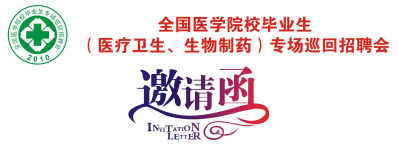 “医招网”第二十六届全国医学院校毕业生（医疗卫生、生物制药）专场巡回招聘会暨宣讲、面试、签约会——哈尔滨医科大学站特设研究生，硕士、博士招聘专区尊敬的用人单位领导：诚挚的感谢您对全国医学院校毕业生就业工作的关心与支持！衷心希望2019届高校毕业生能为贵单位的事业发展做出积极的贡献。依托于全国医学院校，利用大数据进行医疗垂直招聘和精准对接的网络招聘平台——医招网（www.591yz.com）已经正式上线试运行。医招网融合了电脑PC端、手机端和微信，开创校园新媒体招聘的互联网+模式（针对医学院校的毕业生大部分都在医疗岗位教学实习，不能集中在校应聘，用人单位前期可以通过《医招网》在线直播与高校毕业生进行互动，咨询答疑，让学生先了解用人单位的详细情况、招聘信息及福利待遇后，在网上投递简历预约面试，用人单位根据毕业生的预约情况有针对性的到高校举办宣讲、面试和签约。这样可以避免盲目的进入高校进行现场招聘，降低差旅成本，提高招聘效果）。医招网在线宣讲直播平台已经开始启用，用人单位通过医聘网pc端就可以在线开通直播宣讲会。宣讲、面试、签约会具体事项函告如下：一【时间】2019年03月07日上午（8:30-12:00）二【地点】哈尔滨医科大学公共卫生学院阳光大厅【哈尔滨市南岗区保健路157号】三【黑龙江省及东北地区医学院校名单】1、黑龙江地区：哈尔滨医科大学、黑龙江中医药大学、哈尔滨医科大学大庆分校、牡丹江医学院、齐齐哈尔医学院、佳木斯大学医学院、大庆医学高等专科学校、黑龙江护理高等专科学校等；2、吉林地区：吉林大学白求恩医学部、长春中医药大学、延边大学医学院、北华大学医学院、吉林医药学院、长春医学高等专科学校、白城医学高等专科学校等；　 3、辽宁地区：中国医科大学、辽宁中医药大学、沈阳医学院、沈阳药科大学、大连医科大学、大连大学医学院、锦州医科大学、辽宁中医药大学杏林学院、锦州医科大学医疗学院、辽宁何氏医学院、大连医科大学中山学院等；四【宣讲、面试、签约会介绍】分会场预设展位100个；五【参会费用及服务】1、收费标准：每个地区每场收费800元（包含网络在线直播、线上推广、微信推广、现场展位费）；2、为参会单位提供展位1个（一桌二椅）、招聘文具一套、参会代表会议当天2人的饮用水（考虑食品安全，会议不提供午餐）；3、免费为参会单位制作1张招聘海报（尺寸：1.2米X0.9米）六【参会方式】1、参会单位点击以下链接网址登录报名：2、参会单位把参会回执单发邮件至job@591yz.com，并在附件里面提供营业执照或事业单位登记证副本复印件、组织机构代码证、招聘简章，并及时电话联系会务组工作人员确认。3、会务费缴费方式： ①缴费以汇款为准，现场不接受报名缴费；②发票项目名称：招聘会展位费；收到汇款3个工作日内开具增值税电子发票通过邮件发给付款单位。4、对公汇款账号及开户行:账户名称：北京英才硕博教育科技有限公司      开户银行：中国建设银行北京北环支行账    号：11001028700053017476七【联系方式】联系人：宋老师（15636125267）        电  话：0451-82418926邮  箱：job@591yz.com               网  址：医招网（www.591yz.com）我们热忱邀请贵单位莅临本届宣讲、面试、签约会挑选2019届毕业生！本届医疗招聘会会务组全体人员将竭诚为您服务！历届医疗招聘会现场回顾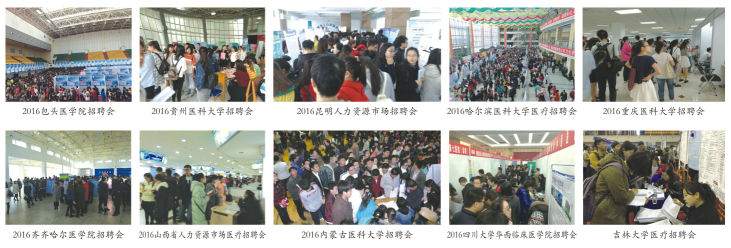 备注：2019年03月份全国各地医学院校宣讲、面试、签约会的时间及地点关于酒店预订及接送站服务：“医招网”已与“携程网”无缝对接，参会单位可以通过以下方式进行校园招聘会酒店预订、接送站用车、机票预订及商务考察等服务。1、关注“医招网”微信公众号yz4001661591，点击个人中心——医招差旅，在搜索栏打上校园招聘会目的地酒店，马上就会出现招聘会会场附近的酒店，选择自己心仪的酒店在线预订就可以了。同时也可以在线预订接送站用车以及订票、商务考察等服务；2、登录医招网电脑端网页或手机微网站，点击“校园招聘会”，选择要参加的校园招聘会，就会看到酒店预订、接送站服务、机票预订等banner图，点击酒店预订后在搜索栏打上校园招聘会目的地酒店，马上就会出现招聘会会场附近的酒店，选择自己心仪的酒店在线预订就可以了。同时也可以在线预订接送站用车以及订票、商务考察等服务；医招网会员正在招募中，福利多多！惊喜不断！欢迎来电咨询医招客服：400-1661-591“医招网”第二十六届全国医学院校毕业生（医疗卫生、生物制药）专场巡回招聘会暨宣讲、面试、签约会——哈尔滨医科大学站参会回执单填表日期：       年    月   日              请详细填写以上回执单，并把填写好的回执单和单位资质一起发到会务组的邮箱：job@591yz.com区域城市时间地点黑龙江齐齐哈尔3月6日上午8:30—12:00齐齐哈尔医学院秋实餐厅三楼【齐齐哈尔市建华区卜奎北大街333号】黑龙江哈尔滨3月7日上午8:30—12:00哈尔滨医科大学公共卫生学院阳光大厅【哈尔滨市南岗区保健路157号】吉林长春3月8日上午8:30—12:00吉林大学新民校区体育馆【新疆街349号，新疆街与义和路交汇处】辽宁沈阳3月9日上午8:30—12:00辽宁省毕业生创业就业服务中心二楼招聘市场【沈阳市皇姑区泰山路19号（北陵公园正门西行200米路南）】辽宁大连3月11日下午13:00-16:00大连医科大学学生活动中心【大连市旅顺口区旅顺南路西段9-37 】河北石家庄3月5日上午8:30—12:00河北医科大学校本部主教学楼一楼就业服务园【石家庄中山东路361号】山西太原3月7日上午8:30—12:00山西省人力资源市场【山西省就业服务局太原市新建南路81号,山西医科大学老校区斜对面】内蒙呼和浩特3月9日上午8:30—12:00内蒙古自治区人民医院新教学楼三楼大教室【内蒙古呼和浩特市赛罕区昭乌达路20号】湖南长沙3月12日上午8:30—12:00湘雅第三医院健康管理中心六楼活动中心（湖南省长沙市河西岳麓区桐梓坡路138号）重庆重庆3月14日上午8:30—12:00下午13:00-16:00重庆医科大学袁家岗校区图书馆办事大厅【重庆市渝中区医学院路1号】四川成都3月16日上午8:30—12:00四川大学华西校区西区华西临床医学院新教学楼学术报告厅【（成都市人民南路三段16号，从电信路校门进学校右侧新八教楼下即是。）】河南郑州3月8日上午9:00—12:00郑州大学体育馆【郑州市科学大道100号】甘肃兰州3月8日下午13:00-16:00兰州大学大学生活动中心一楼【兰州市城关区天水南路222号】山东济南3月9日下午13:00-16:00山东大学趵突泉校区济体育馆【济南历下区文化东路44号(近山大路) 】湖北武汉3月13日上午9:00-12:00同济医学院大学生活动中心（学子苑506一楼）【武汉市硚口区航空路13号】广东广州3月15日上午9:00—12:00中山大学南校园熊德龙活动中心一楼【广州市新港西路135号（离东门比较近）】单位名称（发票名头）单位名称（发票名头）单位名称（发票名头）单位名称（发票名头）联系人纳税人识别号纳税人识别号纳税人识别号纳税人识别号联系电话传真网  址地    址电子邮箱电子邮箱单位简介单位简介单位简介单位简介单位简介单位简介单位简介单位简介单位简介单位简介单位简介职位需求情况职位需求情况职位需求情况职位需求情况职位需求情况职位需求情况职位需求情况职位需求情况职位需求情况职位需求情况职位需求情况参加场次 参加场次 参会人员名单参会人员名单参会人员名单参会人员名单参会人员名单参会人员名单参会人员名单参会人员名单参会人员名单参会人员名单参会人员名单姓  名性别性别职务职务手    机手    机手    机特 殊 要 求特 殊 要 求特 殊 要 求